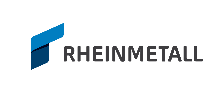 Änderungsgenehmigung / Sonderfreigabe
Modification Approval / Special ReleaseÄnderungsgenehmigung / Sonderfreigabe
Modification Approval / Special ReleaseÄnderungsgenehmigung / Sonderfreigabe
Modification Approval / Special ReleaseÄnderungsgenehmigung / Sonderfreigabe
Modification Approval / Special ReleaseÄnderungsgenehmigung / Sonderfreigabe
Modification Approval / Special ReleaseFRM 0020.779Version: 4Release documented in XERIAuthor: Romina BernhardFRM 0020.779Version: 4Release documented in XERIAuthor: Romina BernhardAntrag für / Request for (Zutreffendes bitte auswählen / please check applicable)Antrag für / Request for (Zutreffendes bitte auswählen / please check applicable)Antrag für / Request for (Zutreffendes bitte auswählen / please check applicable)Antrag für / Request for (Zutreffendes bitte auswählen / please check applicable)Antrag für / Request for (Zutreffendes bitte auswählen / please check applicable)Antrag für / Request for (Zutreffendes bitte auswählen / please check applicable)Antrag für / Request for (Zutreffendes bitte auswählen / please check applicable)Antrag für / Request for (Zutreffendes bitte auswählen / please check applicable) Änderungsgenehmigung / Modification Approval Änderungsgenehmigung / Modification Approval Änderungsgenehmigung / Modification Approval Sonderfreigabe / Special Release Sonderfreigabe / Special Release Sonderfreigabe / Special Release Sonderfreigabe / Special Release Sonderfreigabe / Special Release	 Fertigungsprozess / Production process	 Fertigungsprozess / Production process	 Fertigungsprozess / Production process	 Produktmerkmal(e) / Product characteristic(s)	 Produktmerkmal(e) / Product characteristic(s)	 Produktmerkmal(e) / Product characteristic(s)	 Produktmerkmal(e) / Product characteristic(s)	 Produktmerkmal(e) / Product characteristic(s)	 Werkzeug / Tool	 Werkzeug / Tool	 Werkzeug / Tool	 Sonstiges / Others	 Sonstiges / Others	 Herstellungsort / Production site	 Herstellungsort / Production site	 Herstellungsort / Production siteLieferant / Supplier ArtikelbezeichnungArticle descriptionArtikelnummerArticle numberArtikelnummerArticle numberAGV-Nr. & IndexAGV-no. & indexProduktionsstandortProduction siteProduktionsstandortProduction siteZeichnungsnr. & IndexDrawing no. & indexBestellnummerOrder no.BestellnummerOrder no.Gesamt StückzahlTotal quantityBetroffene StückzahlAffected quantityBetroffene StückzahlAffected quantityDetaillierte Beschreibung und Begründung / Detailed description and reasons(Lage, Art und Größe des Fehlers / Position, kind and size of defect)Detaillierte Beschreibung und Begründung / Detailed description and reasons(Lage, Art und Größe des Fehlers / Position, kind and size of defect)Detaillierte Beschreibung und Begründung / Detailed description and reasons(Lage, Art und Größe des Fehlers / Position, kind and size of defect)Detaillierte Beschreibung und Begründung / Detailed description and reasons(Lage, Art und Größe des Fehlers / Position, kind and size of defect)Detaillierte Beschreibung und Begründung / Detailed description and reasons(Lage, Art und Größe des Fehlers / Position, kind and size of defect)Detaillierte Beschreibung und Begründung / Detailed description and reasons(Lage, Art und Größe des Fehlers / Position, kind and size of defect)Detaillierte Beschreibung und Begründung / Detailed description and reasons(Lage, Art und Größe des Fehlers / Position, kind and size of defect)Detaillierte Beschreibung und Begründung / Detailed description and reasons(Lage, Art und Größe des Fehlers / Position, kind and size of defect)DatumDateAntragstellerApplicantFunktionFunctionUnterschriftSignatureHinweis: Diese Genehmigung entbindet den Lieferanten in keiner Weise von seiner vertraglichen Verpflichtung, alle nicht von dieser Änderungsgenehmigung / Sonderfreigabe betroffenen Merkmale oder Produkteigenschaften einzuhalten, die in AGV’s / Spezifikationen und/oder anhand früher getesteten und genehmigten Mustern festgelegt sind. Der Lieferant trägt die Verantwortung für die beantragten Änderungsgenehmigungen bzw. Sonderfreigaben, wenn die ursprünglich genehmigte Funktion und/oder Eigenschaft des Produktes negativ beeinflusst werden.Remark: This approval does not absolve the supplier in any way from his contractual obligation to achieve all of the features or product characteristics that are unaffected by this Modification Approval or Special Release and which are defined in the AGV’s / specifications and/or have been achieved by samples which have been tested and approved previously. The supplier bears responsibility for the requested modification approvals and special releases if they have a negative influence on the function and/or on the characteristics of the originally approved product.Hinweis: Diese Genehmigung entbindet den Lieferanten in keiner Weise von seiner vertraglichen Verpflichtung, alle nicht von dieser Änderungsgenehmigung / Sonderfreigabe betroffenen Merkmale oder Produkteigenschaften einzuhalten, die in AGV’s / Spezifikationen und/oder anhand früher getesteten und genehmigten Mustern festgelegt sind. Der Lieferant trägt die Verantwortung für die beantragten Änderungsgenehmigungen bzw. Sonderfreigaben, wenn die ursprünglich genehmigte Funktion und/oder Eigenschaft des Produktes negativ beeinflusst werden.Remark: This approval does not absolve the supplier in any way from his contractual obligation to achieve all of the features or product characteristics that are unaffected by this Modification Approval or Special Release and which are defined in the AGV’s / specifications and/or have been achieved by samples which have been tested and approved previously. The supplier bears responsibility for the requested modification approvals and special releases if they have a negative influence on the function and/or on the characteristics of the originally approved product.Hinweis: Diese Genehmigung entbindet den Lieferanten in keiner Weise von seiner vertraglichen Verpflichtung, alle nicht von dieser Änderungsgenehmigung / Sonderfreigabe betroffenen Merkmale oder Produkteigenschaften einzuhalten, die in AGV’s / Spezifikationen und/oder anhand früher getesteten und genehmigten Mustern festgelegt sind. Der Lieferant trägt die Verantwortung für die beantragten Änderungsgenehmigungen bzw. Sonderfreigaben, wenn die ursprünglich genehmigte Funktion und/oder Eigenschaft des Produktes negativ beeinflusst werden.Remark: This approval does not absolve the supplier in any way from his contractual obligation to achieve all of the features or product characteristics that are unaffected by this Modification Approval or Special Release and which are defined in the AGV’s / specifications and/or have been achieved by samples which have been tested and approved previously. The supplier bears responsibility for the requested modification approvals and special releases if they have a negative influence on the function and/or on the characteristics of the originally approved product.Hinweis: Diese Genehmigung entbindet den Lieferanten in keiner Weise von seiner vertraglichen Verpflichtung, alle nicht von dieser Änderungsgenehmigung / Sonderfreigabe betroffenen Merkmale oder Produkteigenschaften einzuhalten, die in AGV’s / Spezifikationen und/oder anhand früher getesteten und genehmigten Mustern festgelegt sind. Der Lieferant trägt die Verantwortung für die beantragten Änderungsgenehmigungen bzw. Sonderfreigaben, wenn die ursprünglich genehmigte Funktion und/oder Eigenschaft des Produktes negativ beeinflusst werden.Remark: This approval does not absolve the supplier in any way from his contractual obligation to achieve all of the features or product characteristics that are unaffected by this Modification Approval or Special Release and which are defined in the AGV’s / specifications and/or have been achieved by samples which have been tested and approved previously. The supplier bears responsibility for the requested modification approvals and special releases if they have a negative influence on the function and/or on the characteristics of the originally approved product.Hinweis: Diese Genehmigung entbindet den Lieferanten in keiner Weise von seiner vertraglichen Verpflichtung, alle nicht von dieser Änderungsgenehmigung / Sonderfreigabe betroffenen Merkmale oder Produkteigenschaften einzuhalten, die in AGV’s / Spezifikationen und/oder anhand früher getesteten und genehmigten Mustern festgelegt sind. Der Lieferant trägt die Verantwortung für die beantragten Änderungsgenehmigungen bzw. Sonderfreigaben, wenn die ursprünglich genehmigte Funktion und/oder Eigenschaft des Produktes negativ beeinflusst werden.Remark: This approval does not absolve the supplier in any way from his contractual obligation to achieve all of the features or product characteristics that are unaffected by this Modification Approval or Special Release and which are defined in the AGV’s / specifications and/or have been achieved by samples which have been tested and approved previously. The supplier bears responsibility for the requested modification approvals and special releases if they have a negative influence on the function and/or on the characteristics of the originally approved product.Hinweis: Diese Genehmigung entbindet den Lieferanten in keiner Weise von seiner vertraglichen Verpflichtung, alle nicht von dieser Änderungsgenehmigung / Sonderfreigabe betroffenen Merkmale oder Produkteigenschaften einzuhalten, die in AGV’s / Spezifikationen und/oder anhand früher getesteten und genehmigten Mustern festgelegt sind. Der Lieferant trägt die Verantwortung für die beantragten Änderungsgenehmigungen bzw. Sonderfreigaben, wenn die ursprünglich genehmigte Funktion und/oder Eigenschaft des Produktes negativ beeinflusst werden.Remark: This approval does not absolve the supplier in any way from his contractual obligation to achieve all of the features or product characteristics that are unaffected by this Modification Approval or Special Release and which are defined in the AGV’s / specifications and/or have been achieved by samples which have been tested and approved previously. The supplier bears responsibility for the requested modification approvals and special releases if they have a negative influence on the function and/or on the characteristics of the originally approved product.Hinweis: Diese Genehmigung entbindet den Lieferanten in keiner Weise von seiner vertraglichen Verpflichtung, alle nicht von dieser Änderungsgenehmigung / Sonderfreigabe betroffenen Merkmale oder Produkteigenschaften einzuhalten, die in AGV’s / Spezifikationen und/oder anhand früher getesteten und genehmigten Mustern festgelegt sind. Der Lieferant trägt die Verantwortung für die beantragten Änderungsgenehmigungen bzw. Sonderfreigaben, wenn die ursprünglich genehmigte Funktion und/oder Eigenschaft des Produktes negativ beeinflusst werden.Remark: This approval does not absolve the supplier in any way from his contractual obligation to achieve all of the features or product characteristics that are unaffected by this Modification Approval or Special Release and which are defined in the AGV’s / specifications and/or have been achieved by samples which have been tested and approved previously. The supplier bears responsibility for the requested modification approvals and special releases if they have a negative influence on the function and/or on the characteristics of the originally approved product.Hinweis: Diese Genehmigung entbindet den Lieferanten in keiner Weise von seiner vertraglichen Verpflichtung, alle nicht von dieser Änderungsgenehmigung / Sonderfreigabe betroffenen Merkmale oder Produkteigenschaften einzuhalten, die in AGV’s / Spezifikationen und/oder anhand früher getesteten und genehmigten Mustern festgelegt sind. Der Lieferant trägt die Verantwortung für die beantragten Änderungsgenehmigungen bzw. Sonderfreigaben, wenn die ursprünglich genehmigte Funktion und/oder Eigenschaft des Produktes negativ beeinflusst werden.Remark: This approval does not absolve the supplier in any way from his contractual obligation to achieve all of the features or product characteristics that are unaffected by this Modification Approval or Special Release and which are defined in the AGV’s / specifications and/or have been achieved by samples which have been tested and approved previously. The supplier bears responsibility for the requested modification approvals and special releases if they have a negative influence on the function and/or on the characteristics of the originally approved product.Wird von KS ausgefüllt / To be completed by KSEntscheidung / Decision	 Freigabe / Release	 Freigabe mit Auflagen / Conditional approval Abgelehnt / Rejected	 Nacharbeit / Rework	 8D-Report erforderlich / 8D report requiredWird von KS ausgefüllt / To be completed by KSEntscheidung / Decision	 Freigabe / Release	 Freigabe mit Auflagen / Conditional approval Abgelehnt / Rejected	 Nacharbeit / Rework	 8D-Report erforderlich / 8D report requiredWird von KS ausgefüllt / To be completed by KSEntscheidung / Decision	 Freigabe / Release	 Freigabe mit Auflagen / Conditional approval Abgelehnt / Rejected	 Nacharbeit / Rework	 8D-Report erforderlich / 8D report requiredWird von KS ausgefüllt / To be completed by KSEntscheidung / Decision	 Freigabe / Release	 Freigabe mit Auflagen / Conditional approval Abgelehnt / Rejected	 Nacharbeit / Rework	 8D-Report erforderlich / 8D report requiredWird von KS ausgefüllt / To be completed by KSEntscheidung / Decision	 Freigabe / Release	 Freigabe mit Auflagen / Conditional approval Abgelehnt / Rejected	 Nacharbeit / Rework	 8D-Report erforderlich / 8D report requiredWird von KS ausgefüllt / To be completed by KSEntscheidung / Decision	 Freigabe / Release	 Freigabe mit Auflagen / Conditional approval Abgelehnt / Rejected	 Nacharbeit / Rework	 8D-Report erforderlich / 8D report requiredWird von KS ausgefüllt / To be completed by KSEntscheidung / Decision	 Freigabe / Release	 Freigabe mit Auflagen / Conditional approval Abgelehnt / Rejected	 Nacharbeit / Rework	 8D-Report erforderlich / 8D report requiredWird von KS ausgefüllt / To be completed by KSEntscheidung / Decision	 Freigabe / Release	 Freigabe mit Auflagen / Conditional approval Abgelehnt / Rejected	 Nacharbeit / Rework	 8D-Report erforderlich / 8D report requiredAuflagen, Begründung oder Art der Nacharbeit / Conditions, reasons or kind of rework:Auflagen, Begründung oder Art der Nacharbeit / Conditions, reasons or kind of rework:Auflagen, Begründung oder Art der Nacharbeit / Conditions, reasons or kind of rework:Auflagen, Begründung oder Art der Nacharbeit / Conditions, reasons or kind of rework:Auflagen, Begründung oder Art der Nacharbeit / Conditions, reasons or kind of rework:Auflagen, Begründung oder Art der Nacharbeit / Conditions, reasons or kind of rework:Auflagen, Begründung oder Art der Nacharbeit / Conditions, reasons or kind of rework:Auflagen, Begründung oder Art der Nacharbeit / Conditions, reasons or kind of rework:DatumDateNameNameFunktionFunctionUnterschriftSignatureAchtung: Freigegebene Teile müssen separat gekennzeichnet werden. Wenn gefordert, muss ein 8D-Reoport erstellt werden.Attention: All parts with approval need to be marked separately. If requested, an 8D-report must be created.Achtung: Freigegebene Teile müssen separat gekennzeichnet werden. Wenn gefordert, muss ein 8D-Reoport erstellt werden.Attention: All parts with approval need to be marked separately. If requested, an 8D-report must be created.Achtung: Freigegebene Teile müssen separat gekennzeichnet werden. Wenn gefordert, muss ein 8D-Reoport erstellt werden.Attention: All parts with approval need to be marked separately. If requested, an 8D-report must be created.Achtung: Freigegebene Teile müssen separat gekennzeichnet werden. Wenn gefordert, muss ein 8D-Reoport erstellt werden.Attention: All parts with approval need to be marked separately. If requested, an 8D-report must be created.Achtung: Freigegebene Teile müssen separat gekennzeichnet werden. Wenn gefordert, muss ein 8D-Reoport erstellt werden.Attention: All parts with approval need to be marked separately. If requested, an 8D-report must be created.Achtung: Freigegebene Teile müssen separat gekennzeichnet werden. Wenn gefordert, muss ein 8D-Reoport erstellt werden.Attention: All parts with approval need to be marked separately. If requested, an 8D-report must be created.Achtung: Freigegebene Teile müssen separat gekennzeichnet werden. Wenn gefordert, muss ein 8D-Reoport erstellt werden.Attention: All parts with approval need to be marked separately. If requested, an 8D-report must be created.Achtung: Freigegebene Teile müssen separat gekennzeichnet werden. Wenn gefordert, muss ein 8D-Reoport erstellt werden.Attention: All parts with approval need to be marked separately. If requested, an 8D-report must be created.